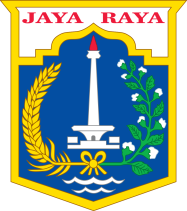 Jl. Liliana Blok C No.24 – 25 Kel. Pela Mampang Kec. Mampang PrapatanKota Administrasi Jakarta SelatanNama Lengkap			: NIP				: Tempat, Tanggal Lahir		: Jenis Kelamin			: Agama				: Status Pernikahan		: No. Telepon / Hp			: Alamat Email			: Alamat KTP			: Alamat Tinggal			: * Diisi dari sekolah dasar hingga pendidikan terakhir* Diisi seluruh anggota keluarga (Ayah, Ibu, Suami, Istri, dan Anak)* Diisi pelatihan atau diklat yang lebih dari 2 hariJakarta, ……………………………..Hormat Kami,________________________NIP.NOTANGGAL IJAZAHNAMA SEKOLAHKOTA SEKOLAH1234NOHUBUNGANNAMA TTLJENIS KELAMINPEKERJAAN12NOTEMPAT TUGASTANGGAL MULAITANGGAL BERAKHIRJABATAN12NONAMA PELATIHANTANGGAL MULAITANGGAL BERAKHIRLOKASI PELATIHAN123